 The Oak Tree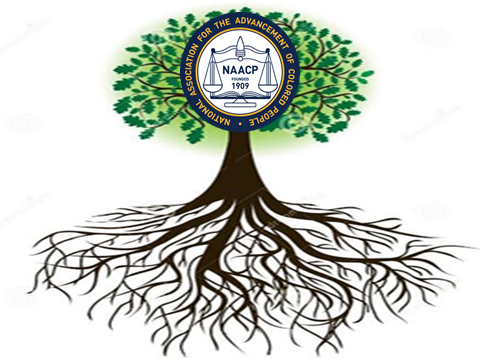 by Johnny Ray Ryder Jr.A mighty wind blew night and day.It stole the Oak Tree's leaves away.Then snapped its boughsand pulled its barkuntil the Oak was tired and stark.But still the Oak Tree held its groundwhile other trees fell all around.The weary wind gave up and spoke,"How can you still be standing Oak?"The Oak Tree said, I know that youcan break each branch of mine in two,carry every leaf away,shake my limbs and make me sway.But I have roots stretched in the earth,growing stronger since my birth.You'll never touch them, for you seethey are the deepest part of me.Until today, I wasn't sureof just how much I could endure.But now I've found with thanks to you,I'm stronger than I ever knew.